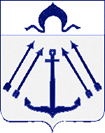 СОВЕТ ДЕПУТАТОВ ПОСЕЛЕНИЯ КОКОШКИНО В ГОРОДЕ МОСКВЕ	________________________________________________________________РЕШЕНИЕ     от 28 декабря 2023 года № 18/5       В соответствии с Бюджетным кодексом Российской Федерации, Федеральным законом от 06.10.2003 № 131-ФЗ «Об общих принципах организации местного самоуправления в Российской Федерации», законом города Москвы от 06.11.2002 № 56 «Об организации местного самоуправления в городе Москве», законом города Москвы от 10.09.2008 № 39 «О бюджетном устройстве и бюджетном процессе в городе Москве», Уставом поселения Кокошкино, Положением о бюджетном устройстве и бюджетном процессе в поселении Кокошкино в городе Москве, утвержденным решением Совета депутатов поселения Кокошкино от 24.10.2013 № 11/3, Совет депутатов поселения Кокошкино решил:	1. Внести в решение Совета депутатов поселения Кокошкино от 17.11.2022 № 249/4 «О бюджете поселения  Кокошкино в городе Москве на 2023 год и плановый период 2024 и 2025 годов» следующие изменения:1.1.	пункт 1.1. изложить в следующей редакции: «1.1. Основные характеристики бюджета поселения Кокошкино в городе Москве на 2023 год:1)	общий объем доходов бюджета поселения Кокошкино в городе Москве в сумме 374 354,16 тыс. рублей;2)	общий объем расходов бюджета поселения Кокошкино в городе Москве в сумме 412 882,18 тыс. рублей;3)	дефицит (профицит) бюджета поселения Кокошкино в городе Москве в сумме 38 528,02 тыс. рублей, источником покрытия дефицита в сумме 38 528,02 тыс. рублей является  остаток средств на счетах по учету средств бюджета на 01.01.2023 г.».1.2. Пункт 13 изложить в следующей редакции: «13. Установить общий объем бюджетных ассигнований, направляемых на исполнение публичных нормативных обязательств на 2023 год в сумме 249,46 тыс. рублей, на 2024 год в сумме 259,50 тыс. рублей, на 2025 год в сумме 259,50 тыс. рублей».1.3. Приложения 1,3,5,7,9,12 изложить в новой редакции согласно приложениям 1,2,3,4,5,6 настоящего решения соответственно.	2. Опубликовать настоящее решение в информационном бюллетене администрации поселения Кокошкино и разместить на официальном сайте администрации поселения Кокошкино в информационно-телекоммуникационной сети «Интернет».	3. Контроль за исполнением настоящего решения возложить на Главу поселения Бабаева М.И.Глава поселения Кокошкино               			                       М.И. Бабаев    Приложение 3	к решению Совета  депутатов поселения Кокошкино в городе Москве	от 28.12.2023 № 18/5	Приложение 5к решению Совета депутатовпоселения Кокошкинов городе Москвеот 17.11.2022 № 249/4Приложение 4	 к решению Совета  депутатов поселения Кокошкино в городе Москвеот 28.12.2023 № 18/5	 Приложение 7	 к решению Совета депутатовпоселения Кокошкинов городе Москве	 от 17.11.2022 № 249/4
Приложение 5		к решению Совета депутатов поселения Кокошкино		в городе Москве		от 28.12.2023 № 18/5		Приложение 9		к решению Совета депутатовпоселения Кокошкино		в городе Москве		от 17.11.2022 № 249/4		Приложение 6	к решению Совета  	депутатов поселения 	Кокошкино в городе Москве	от 28.12.2023 № 18/5	Приложение 12	к решению Совета депутатовпоселения Кокошкино	в городе Москве	от 17.11.2022 г. № 249/4	О внесении изменений в решение   Совета депутатов поселения Кокошкино от 17.11.2022 №249/4 «О бюджете поселения Кокошкино в   городе Москве на 2023 год и плановый период 2024 и 2025 годов»Приложение 1Приложение 1Приложение 1Приложение 1к решению Совета  к решению Совета  к решению Совета  к решению Совета  депутатов поселения депутатов поселения депутатов поселения депутатов поселения Кокошкино в городе МосквеКокошкино в городе МосквеКокошкино в городе МосквеКокошкино в городе Москвеот 28.12.2023 № 18/5от 28.12.2023 № 18/5от 28.12.2023 № 18/5от 28.12.2023 № 18/5Приложение 1Приложение 1Приложение 1Приложение 1к решению Совета к решению Совета к решению Совета к решению Совета депутатов поселения депутатов поселения депутатов поселения депутатов поселения Кокошкино в городе МосквеКокошкино в городе МосквеКокошкино в городе МосквеКокошкино в городе Москвеот 17.11.2022 № 249/4от 17.11.2022 № 249/4от 17.11.2022 № 249/4от 17.11.2022 № 249/4Поступление доходов по основным источникам в бюджетПоступление доходов по основным источникам в бюджетПоступление доходов по основным источникам в бюджетпоселения Кокошкино в городе Москве на 2023 годпоселения Кокошкино в городе Москве на 2023 годпоселения Кокошкино в городе Москве на 2023 годпоселения Кокошкино в городе Москве на 2023 годКод бюджетной классификацииКод бюджетной классификацииНаименование показателей2023 год, тыс. руб.12340001 00 00000 00 0000 000НАЛОГОВЫЕ И НЕНАЛОГОВЫЕ ДОХОДЫ374 354,16  0001 01 00000 00 0000 000НАЛОГИ НА ПРИБЫЛЬ, ДОХОДЫ 120 198,18  1821 01 02010 01 0000 110 Налог на доходы физических лиц с доходов, источником которых является налоговый агент, за исключением доходов, в отношении которых исчисление и уплата налога осуществляются в соответствии со статьями 227, 227.1 и 228 Налогового кодекса Российской Федерации75 120,51  1821 01 02030 01 0000 110 Налог на доходы физических лиц с доходов, полученных физическими лицами в соответствии со ст. 228 Налогового кодекса Российской Федерации10 283,26  1821 01 02080 01 0000 110Налог на доходы физических лиц в части суммы налога, превышающей 650 000 рублей, относящейся к части налоговой базы, превышающей 5 000 000 рублей (за исключением налога на доходы физических лиц с сумм прибыли контролируемой иностранной компании, в том числе фиксированной прибыли контролируемой иностранной компании)26 000,00  1821 01 02130 01 0000 110Налог на доходы физических лиц в отношении доходов от долевого участия в организации, полученных в виде дивидендов (в части суммы налога, не превышающей 650 000 рублей)6 414,96  1821 01 02140 01 0000 110Налог на доходы физических лиц в отношении доходов от долевого участия в организации, полученных в виде дивидендов (в части суммы налога, превышающей 650 000 рублей)2 379,45  0001 03 00000 00 0000 000НАЛОГИ НА ТОВАРЫ (РАБОТЫ, УСЛУГИ), РЕАЛИЗУЕМЫЕ НА ТЕРРИТОРИИ РОССИЙСКОЙ ФЕДЕРАЦИИ2 543,50  1821 03 02231 01 0000 110Доходы от уплаты акцизов на дизельное топливо, подлежащие распределению между бюджетами субъектов Российской Федерации и местными бюджетами с учетом установленных дифференцированных нормативов отчислений в местные бюджеты (по нормативам, установленным Федеральным законом о федеральном бюджете в целях формирования дорожных фондов субъектов Российской Федерации)1 250,00  1821 03 02241 01 0000 110Доходы от уплаты акцизов на моторные масла для дизельных и (или) карбюраторных (инжекторных) двигателей, подлежащие распределению между бюджетами субъектов Российской Федерации и местными бюджетами с учетом установленных дифференцированных нормативов отчислений в местные бюджеты (по нормативам, установленным Федеральным законом о федеральном бюджете в целях формирования дорожных фондов субъектов Российской Федерации)7,20  1821 03 02251 01 0000 110Доходы от уплаты акцизов на автомобильный бензин, подлежащие распределению между бюджетами субъектов Российской Федерации и местными бюджетами с учетом установленных дифференцированных нормативов отчислений в местные бюджеты (по нормативам, установленным Федеральным законом о федеральном бюджете в целях формирования дорожных фондов субъектов Российской Федерации)1 286,30  0001 06 00000 00 0000 000НАЛОГИ НА ИМУЩЕСТВО42 677,86  0001 06 01000 00 0000 110Налог на имущество физических лиц5 648,43  1821 06 01010 03 0000 110Налог на имущество физических лиц, взимаемый по ставкам, применяемым к объектам налогообложения, расположенным в границах внутригородских муниципальных образований городов федерального значения   5 648,43  0001 06 06000 00 0000 110Земельный налог 37 029,43  1821 06 06031 03 0000 110Земельный налог с организаций, обладающих земельным участком, расположенным в границах внутригородских муниципальных образований городов федерального значения32 809,31  1821 06 06041 03 0000 110Земельный налог с физических лиц, обладающих земельным участком, расположенным в границах внутригородских муниципальных образований городов федерального значения4 220,12  Итого налоговых доходов165 419,54  0001 11 00000 00 0000 000ДОХОДЫ ОТ ИСПОЛЬЗОВАНИЯ ИМУЩЕСТВА, НАХОДЯЩЕГОСЯ В ГОСУДАРСТВЕННОЙ И МУНИЦИПАЛЬНОЙ СОБСТВЕННОСТИ   5 475,73  0711 11 05011 02 0000 120Доходы, получаемые в виде арендной платы за земельные участки, государственная собственность на которые не разграничена и которые расположены в границах городов федерального значения, а также средства от продажи права на заключение договоров аренды указанных земельных участков1 418,31 0061 11 05033 03 0000 120Доходы от сдачи в аренду имущества, находящегося в оперативном управлении органов управления внутригородских муниципальных образований городов федерального и созданных ими учреждений (за исключением имущества муниципальных бюджетных и автономных учреждений)250,00  0711 11 05311 02 0000 120Плата по соглашениям об установлении сервитута, заключенным органами исполнительной власти субъектов Российской Федерации - городов федерального значения, государственными или муниципальными предприятиями либо государственными или муниципальными учреждениями в отношении земельных участков, государственная собственность на которые не разграничена и которые расположены в границах городов федерального значения6,93  0061 11 09043 03 0000 120Прочие поступления от использования имущества, находящегося в собственности внутригородских муниципальных образований городов федерального значения (за исключением имущества муниципальных бюджетных и автономных учреждений, а также имущества муниципальных унитарных предприятий, в том числе казенных)3 800,49  0001 13 00000 00 0000 000ДОХОДЫ ОТ ОКАЗАНИЯ ПЛАТНЫХ УСЛУГ И КОМПЕНСАЦИИ ЗАТРАТ ГОСУДАРСТВА46,82  0061 13 02063 03 0000 130Доходы, поступающие в порядке возмещения расходов, понесенных в связи с эксплуатацией имущества внутригородских муниципальных образований городов федерального значения46,82  0001 14 00000 00 0000 000ДОХОДЫ ОТ ПРОДАЖИ МАТЕРИАЛЬНЫХ И НЕМАТЕРИАЛЬНЫХ АКТИВОВ16 948,33  0711 14 06011 02 0000 430Доходы от продажи земельных участков, государственная собственность на которые не разграничена и которые расположены в границах городов федерального значения16 948,33  0001 16 00000 00 0000 000ШТРАФЫ, САНКЦИИ, ВОЗМЕЩЕНИЕ УЩЕРБА464,24  0061 16 07010 03 0000 140Штрафы, неустойки, пени, уплаченные в случае просрочки исполнения поставщиком (подрядчиком, исполнителем) обязательств, предусмотренных муниципальным контрактом, заключенным муниципальным органом, казенным учреждением внутригородского муниципального образования города федерального значения (муниципальным)464,24  Итого неналоговых доходов22 935,12  0002 00 00000 00 0000 000БЕЗВОЗМЕЗДНЫЕ ПОСТУПЛЕНИЯ185 999,50  0002 02 00000 00 0000 000БЕЗВОЗМЕЗДНЫЕ ПОСТУПЛЕНИЯ ОТ ДРУГИХ БЮДЖЕТОВ БЮДЖЕТНОЙ СИСТЕМЫ РОССИЙСКОЙ ФЕДЕРАЦИИ185 999,50  0002 02 20000 00 0000 150Субсидии бюджетам бюджетной системы Российской Федерации (межбюджетные субсидии)178 294,90  0002 02 29999 03 0000 150Прочие субсидии бюджетам внутригородских муниципальных образований городов федерального значения, в том числе:  178 294,90  0062 02 29999 03 0001 150Прочие субсидии бюджетам внутригородских муниципальных образований городов федерального значения (в сфере жилищно-коммунального хозяйства, благоустройства и дорожной деятельности)178 294,90  0002 02 30000 00 0000 150Субвенции бюджетам бюджетной системы Российской Федерации, в том числе:646,90  0062 02 35118 03 0000 150Субвенции бюджетам внутригородских муниципальных образований городов федерального значения на осуществление первичного воинского учета на территориях, где отсутствуют военные комиссариаты646,90  0002 02 40000 00 0000 150Иные межбюджетные трансферты, в том числе:7 057,70  0062 02 49999 03 0000 150Прочие межбюджетные трансферты, передаваемые бюджетам внутригородских муниципальных образований городов федерального значения7 057,70  ВСЕГО ДОХОДОВ374 354,16  Приложение 2Приложение 2Приложение 2Приложение 2к решению Совета  к решению Совета  к решению Совета  к решению Совета  депутатов поселения депутатов поселения депутатов поселения депутатов поселения Кокошкино в городе МосквеКокошкино в городе МосквеКокошкино в городе МосквеКокошкино в городе Москвеот 28.12.2023 № 18/5от 28.12.2023 № 18/5от 28.12.2023 № 18/5от 28.12.2023 № 18/5Приложение 3Приложение 3Приложение 3Приложение 3к решению Совета депутатовк решению Совета депутатовк решению Совета депутатовк решению Совета депутатовпоселения Кокошкинопоселения Кокошкинопоселения Кокошкинопоселения Кокошкинов городе Москвев городе Москвев городе Москвев городе Москвеот 17.11.2022 № 249/4от 17.11.2022 № 249/4от 17.11.2022 № 249/4от 17.11.2022 № 249/4Расходы бюджета поселения Кокошкино в городе Москве на 2023 год по разделам, подразделам, целевым статьям (муниципальным программам и непрограммным направлениям деятельности) группам и подгруппам видов расходовРасходы бюджета поселения Кокошкино в городе Москве на 2023 год по разделам, подразделам, целевым статьям (муниципальным программам и непрограммным направлениям деятельности) группам и подгруппам видов расходовРасходы бюджета поселения Кокошкино в городе Москве на 2023 год по разделам, подразделам, целевым статьям (муниципальным программам и непрограммным направлениям деятельности) группам и подгруппам видов расходовРасходы бюджета поселения Кокошкино в городе Москве на 2023 год по разделам, подразделам, целевым статьям (муниципальным программам и непрограммным направлениям деятельности) группам и подгруппам видов расходовРасходы бюджета поселения Кокошкино в городе Москве на 2023 год по разделам, подразделам, целевым статьям (муниципальным программам и непрограммным направлениям деятельности) группам и подгруппам видов расходовРасходы бюджета поселения Кокошкино в городе Москве на 2023 год по разделам, подразделам, целевым статьям (муниципальным программам и непрограммным направлениям деятельности) группам и подгруппам видов расходовНаименованиеРПРЦСРВРСумма, тыс.руб.ОБЩЕГОСУДАРСТВЕННЫЕ ВОПРОСЫ01169 063,25  Функционирование Правительства Российской Федерации, высших исполнительных органов государственной власти субъектов Российской Федерации, местных администраций0104166 803,42  Непрограммные направления деятельности органов государственной власти по руководству и управлению в сфере установленных функций органов государственной
власти города Москвы010431 0 00 00000159 745,72  Исполнительные органы государственной власти города Москвы010431 Б 00 00000159 745,72  Функционирование исполнительных органов государственной власти города Москвы010431 Б 01 00000159 745,72  Обеспечение деятельности руководителя администрации010431 Б 01 001005 921,00  Расходы на выплаты персоналу в целях обеспечения выполнения функций государственными (муниципальными) органами, казенными учреждениями, органами управления государственными внебюджетными фондами010431 Б 01 001001005 921,00  Расходы на выплаты персоналу государственных (муниципальных) органов010431 Б 01 001001205 921,00  Обеспечение деятельности администрации010431 Б 01 00500153 824,72  Расходы на выплаты персоналу в целях обеспечения выполнения функций государственными (муниципальными) органами, казенными учреждениями, органами управления государственными внебюджетными фондами010431 Б 01 00500100118 392,90  Расходы на выплаты персоналу государственных (муниципальных) органов010431 Б 01 00500120118 392,90  Закупка товаров, работ и услуг для обеспечения государственных (муниципальных) нужд010431 Б 01 0050020035 388,50  Иные закупки товаров, работ и услуг для обеспечения государственных (муниципальных) нужд010431 Б 01 0050024035 388,50  Иные бюджетные ассигнования010431 Б 01 0050080043,32  Уплата налогов, сборов и иных платежей010431 Б 01 0050085043,32  Непрограммные направления деятельности органов государственной власти в части предоставления межбюджетных трансфертов010433 0 00 000007 057,70  Непрограммные направления деятельности органов государственной власти в части предоставления межбюджетных трансфертов бюджетам внутригородских муниципальных образований010433 А 00 000007 057,70  Иные межбюджетные трансферты бюджетам внутригородских муниципальных образований010433 А 04 000007 057,70  Межбюджетные трансферты из бюджета города Москвы бюджетам городских округов и поселений в городе Москве в целях стимулирования в связи с содействием в подготовке проведения важных городских мероприятий010433 А 04 003007 057,70  Расходы на выплаты персоналу в целях обеспечения выполнения функций государственными (муниципальными) органами, казенными учреждениями, органами управления государственными внебюджетными фондами010433 А 04 003001007 057,70  Расходы на выплаты персоналу государственных (муниципальных) органов010433 А 04 003001207 057,70  Обеспечение проведения выборов и референдумов01071 500,00  Непрограммные направления деятельности органов государственной власти по руководству и управлению в сфере установленных функций органов государственной
власти города Москвы010735 0 00 000001 500,00  Представительные органы государственной власти010735 А 00 000001 500,00  Функционирование Представительных органов государственной власти010735 А 01 000001 500,00  Депутаты Совета депутатов поселения Кокошкино010735 А 01 001001 500,00  Иные бюджетные ассигнования010735 А 01 001008001 500,00  Специальные расходы010735 А 01 001008801 500,00  Резервные фонды0111100,00  Резервный фонд, предусмотренный органами местного самоуправления011132 А 01 00000100,00  Иные бюджетные ассигнования011132 А 01 00000800100,00  Резервные средства011132 А 01 00000870100,00  Другие общегосударственные вопросы0113659,83  Непрограммные направления деятельности органов государственной власти по руководству и управлению в сфере установленных функций органов государственной
власти города Москвы011331 0 00 00000215,70  Исполнительные органы государственной власти города Москвы011331 Б 00 00000215,70  Уплата членских взносов на осуществление деятельности Совета муниципальных образований города Москвы011331 Б 01 00400215,70  Иные бюджетные ассигнования011331 Б 01 00400800215,70  Исполнение судебных актов011331 Б 01 00400830194,20  Уплата налогов, сборов и иных платежей011331 Б 01 0040085021,50  Другие общегосударственные вопросы011331 Б 01 09900444,13  Закупка товаров, работ и услуг для обеспечения государственных (муниципальных) нужд011331 Б 01 09900200444,13  Иные закупки товаров, работ и услуг для обеспечения государственных (муниципальных) нужд011331 Б 01 09900240444,13  НАЦИОНАЛЬНАЯ ОБОРОНА02646,90  Мобилизационная и вневойсковая подготовка0203646,90  Безопасный город020317 0 00 00000646,90  Осуществление переданных органам местного самоуправления полномочий Российской Федерации по первичному воинскому учету на территориях, где отсутствуют военные комиссариаты020317 1 00 51180646,90  Расходы на выплаты персоналу в целях обеспечения выполнения функций государственными (муниципальными) органами, казенными учреждениями, органами управления государственными внебюджетными фондами020317 1 00 51180100591,60  Расходы на выплаты персоналу государственных (муниципальных) органов020317 1 00 51180120591,60  Закупка товаров, работ и услуг для обеспечения государственных (муниципальных) нужд020317 1 00 5118020055,30  Иные закупки товаров, работ и услуг для государственных (муниципальных) нужд020317 1 00 5118024055,30  НАЦИОНАЛЬНАЯ БЕЗОПАСНОСТЬ И ПРАВООХРАНИТЕЛЬНАЯ ДЕЯТЕЛЬНОСТЬ032 813,90  Гражданская оборона030949,72  Муниципальная программа «Обеспечение безопасности жизнедеятельности населения на территории поселения Кокошкино»030936 0 00 0000049,72  Подпрограмма «Мероприятия по гражданской обороне»030936 1 00 1000049,72  Закупка товаров, работ и услуг для обеспечения государственных (муниципальных) нужд030936 1 00 1000020049,72  Иные закупки товаров, работ и услуг для обеспечения государственных (муниципальных) нужд030936 1 00 1000024049,72  Защита населения и территории от чрезвычайных ситуаций природного и техногенного характера, пожарная безопасность03107,50  Муниципальная программа «Обеспечение безопасности жизнедеятельности населения на территории поселения Кокошкино»031036 0 00 000007,50  Подпрограмма «Защита населения от чрезвычайных ситуаций природного и техногенного характера на территории поселения Кокошкино»031036 2 00 100007,50  Закупка товаров, работ и услуг для обеспечения государственных (муниципальных) нужд031036 2 00 100002007,50  Иные закупки товаров, работ и услуг для обеспечения государственных (муниципальных) нужд031036 2 00 100002407,50  Другие вопросы в области национальной безопасности и правоохранительной деятельности03142 756,68  Муниципальная программа «Обеспечение безопасности жизнедеятельности населения на территории поселения Кокошкино»031436 0 00 00000212,40  Подпрограмма «Мероприятия по обеспечению первичных мер пожарной безопасности на территории поселения Кокошкино»031436 5 00 10000212,40  Закупка товаров, работ и услуг для обеспечения государственных (муниципальных) нужд031436 5 00 10000200212,40  Иные закупки товаров, работ и услуг для обеспечения государственных (муниципальных) нужд031436 5 00 10000240212,40  Подпрограмма «Мероприятия по профилактике терроризма и экстремизма на территории поселения Кокошкино»031436 4 00 100002 544,28  Закупка товаров, работ и услуг для обеспечения государственных (муниципальных) нужд031436 4 00 100002002 544,28  Иные закупки товаров, работ и услуг для обеспечения государственных (муниципальных) нужд031436 4 00 100002402 544,28  НАЦИОНАЛЬНАЯ ЭКОНОМИКА048 980,19  Дорожное хозяйство (дорожные фонды)04098 980,19  Муниципальная программа «Содержание и ремонт объектов дорожного хозяйства на территории поселения Кокошкино»040937 0 00 000008 980,19  Подпрограмма «Содержание объектов дорожного хозяйства поселения Кокошкино»040937 1 00 000004 144,67  Подпрограмма «Содержание объектов дорожного хозяйства поселения Кокошкино»040937 1 00 000001 844,20  Закупка товаров, работ и услуг для обеспечения государственных (муниципальных) нужд040937 1 00 000002001 844,20  Иные закупки товаров, работ и услуг для обеспечения государственных (муниципальных) нужд040937 1 00 000002401 844,20  Подпрограмма «Содержание объектов дорожного хозяйства поселения Кокошкино» (софинансирование)040937 1 00 S00002 300,47  Закупка товаров, работ и услуг для обеспечения государственных (муниципальных) нужд040937 1 00 S00002002 300,47  Иные закупки товаров, работ и услуг для обеспечения государственных (муниципальных) нужд040937 1 00 S00002402 300,47  Подпрограмма «Ремонт объектов дорожного хозяйства поселения Кокошкино»040937 2 00 000003 220,71  Подпрограмма «Ремонт объектов дорожного хозяйства поселения Кокошкино»040937 2 00 0000087,00  Закупка товаров, работ и услуг для обеспечения государственных (муниципальных) нужд040937 2 00 0000020087,00  Иные закупки товаров, работ и услуг для обеспечения государственных (муниципальных) нужд040937 2 00 0000024087,00  Подпрограмма «Ремонт объектов дорожного хозяйства поселения Кокошкино» (софинансирование)040937 2 00 S00003 133,71  Закупка товаров, работ и услуг для обеспечения государственных (муниципальных) нужд040937 2 00 S00002003 133,71  Иные закупки товаров, работ и услуг для обеспечения государственных (муниципальных) нужд040937 2 00 S00002403 133,71  Подпрограмма «Обеспечение безопасности дорожного движения»040937 3 00 000001 614,81  Подпрограмма «Обеспечение безопасности дорожного движения»040937 3 00 000001 614,81  Закупка товаров, работ и услуг для обеспечения государственных (муниципальных) нужд040937 3 00 000002001 614,81  Иные закупки товаров, работ и услуг для обеспечения государственных (муниципальных) нужд040937 3 00 000002401 614,81  ЖИЛИЩНО-КОММУНАЛЬНОЕ ХОЗЯЙСТВО05199 020,75  Жилищное хозяйство05015 663,49  Непрограммные направления в области жилищного хозяйства050135 0 03 000004 148,19  Взносы на капитальный ремонт общего имущества в многоквартирных домах 050135 0 03 001004 148,19  Закупка товаров, работ и услуг для обеспечения государственных (муниципальных) нужд050135 0 03 001002004 148,19  Иные закупки товаров, работ и услуг для обеспечения государственных (муниципальных) нужд050135 0 03 001002404 148,19  Муниципальная программа «Ремонт и содержание муниципального жилого фонда поселения Кокошкино»050138 0 00 000001 515,30  Мероприятия по ремонту и содержанию общего имущества в многоквартирных домах050138 1 00 100001 515,30  Закупка товаров, работ и услуг для обеспечения государственных (муниципальных) нужд050138 1 00 100002001 515,30  Иные закупки товаров, работ и услуг для обеспечения государственных (муниципальных) нужд050138 1 00 100002401 515,30  Благоустройство0503193 357,26  Непрограммные направления деятельности органов государственной власти в части предоставления межбюджетных трансфертов050333 0 00 00000178 294,90  Непрограммные направления деятельности органов государственной власти в части предоставления межбюджетных трансфертов бюджетам внутригородских муниципальных образований050333 А 00 00000178 294,90  Субсидии бюджетам внутригородских муниципальных образований050333 А 02 00000178 294,90  Консолидированная субсидия бюджетам внутригородских муниципальных образований в целях софинансирования расходных обязательств городских округов и поселений, возникающих при исполнении полномочий органов местного самоуправления в сфере жилищно-коммунального хозяйства, благоустройства и дорожной деятельности050333 А 02 02000178 294,90  Консолидированная субсидия бюджетам внутригородских муниципальных образований в целях софинансирования расходных обязательств городских округов и поселений, возникающих при исполнении полномочий органов местного самоуправления в сфере жилищно-коммунального хозяйства, благоустройства и дорожной деятельности (благоустройство территории жилой застройки, улиц и общественных пространств, организация мест массового отдыха населения)050333 А 02 0210081 411,60  Закупка товаров, работ и услуг для обеспечения государственных (муниципальных) нужд050333 А 02 0210020081 411,60  Иные закупки товаров, работ и услуг для обеспечения государственных (муниципальных) нужд050333 А 02 0210024081 411,60  Консолидированная субсидия бюджетам внутригородских муниципальных образований в целях софинансирования расходных обязательств городских округов и поселений, возникающих при исполнении полномочий органов местного самоуправления в сфере жилищно-коммунального хозяйства, благоустройства и дорожной деятельности (ремонт объектов дорожного хозяйства)050333 А 02 0230032 677,60  Закупка товаров, работ и услуг для государственных (муниципальных) нужд050333 А 02 0230020032 677,60  Иные закупки товаров, работ и услуг для обеспечения государственных (муниципальных) нужд050333 А 02 0230024032 677,60  Консолидированная субсидия бюджетам внутригородских муниципальных образований в целях софинансирования расходных обязательств городских округов и поселений, возникающих при исполнении полномочий органов местного самоуправления в сфере жилищно-коммунального хозяйства, благоустройства и дорожной деятельности (содержание объектов дорожного хозяйства)050333 А 02 0240025 547,90  Закупка товаров, работ и услуг для обеспечения государственных (муниципальных) нужд050333 А 02 0240020025 547,90  Иные закупки товаров, работ и услуг для обеспечения государственных (муниципальных) нужд050333 А 02 0240024025 547,90  Консолидированная субсидия бюджетам внутригородских муниципальных образований в целях софинансирования расходных обязательств городских округов и поселений, возникающих при исполнении полномочий органов местного самоуправления в сфере жилищно-коммунального хозяйства, благоустройства и дорожной деятельности (содержание дворовых территорий)050333 А 02 0260038 657,80  Закупка товаров, работ и услуг для обеспечения государственных (муниципальных) нужд050333 А 02 0260020038 657,80  Иные закупки товаров, работ и услуг для обеспечения государственных (муниципальных) нужд050333 А 02 0260024038 657,80  Муниципальная программа «Благоустройство территории поселения Кокошкино»050339 0 00 0000015 062,36  Подпрограмма «Озеленение территории поселения Кокошкино»050339 1 00 100001 197,72  Закупка товаров, работ и услуг для обеспечения государственных (муниципальных) нужд050339 1 00 100002001 197,72  Иные закупки товаров, работ и услуг для обеспечения государственных (муниципальных) нужд050339 1 00 100002401 197,72  Подпрограмма «Комплексное благоустройство территории поселения Кокошкино»050339 2 00 000005 054,39  Подпрограмма «Комплексное благоустройство территории поселения Кокошкино»050339 2 00 100002 842,83  Закупка товаров, работ и услуг для обеспечения государственных (муниципальных) нужд050339 2 00 100002002 842,83  Иные закупки товаров, работ и услуг для обеспечения государственных (муниципальных) нужд050339 2 00 100002402 842,83  Подпрограмма «Комплексное благоустройство территории поселения Кокошкино» (софинансирование)050339 2 00 S00002 211,56  Закупка товаров, работ и услуг для обеспечения государственных (муниципальных) нужд050339 2 00 S00002002 211,56  Иные закупки товаров, работ и услуг для обеспечения государственных (муниципальных) нужд050339 2 00 S00002402 211,56  Подпрограмма «Регулированию численности безнадзорных и бесхозяйных животных»050339 3 00 100001 295,21  Закупка товаров, работ и услуг для обеспечения государственных (муниципальных) нужд050339 3 00 100002001 295,21  Иные закупки товаров, работ и услуг для обеспечения государственных (муниципальных) нужд050339 3 00 100002401 295,21  Подпрограмма «Содержание объектов благоустройства»050339 4 00 000007 515,04  Подпрограмма «Содержание объектов благоустройства»050339 4 00 100006 529,36  Закупка товаров, работ и услуг для обеспечения государственных (муниципальных) нужд050339 4 00 100002006 529,36  Иные закупки товаров, работ и услуг для обеспечения государственных (муниципальных) нужд050339 4 00 100002406 529,36  Подпрограмма «Содержание объектов благоустройства» (софинансирование)050339 4 00 S0000985,68  Закупка товаров, работ и услуг для обеспечения государственных (муниципальных) нужд050339 4 00 S0000200985,68  Иные закупки товаров, работ и услуг для обеспечения государственных (муниципальных) нужд050339 4 00 S0000240985,68  ОБРАЗОВАНИЕ072 107,65  Молодежная политика07072 107,65  Муниципальная программа «Молодежная политика поселения Кокошкино»070740 0 00 000002 107,65  Проведение праздничных мероприятий для населения, мероприятий для детей и молодежи070740 1 00 000002 107,65  Закупка товаров, работ и услуг для обеспечения государственных (муниципальных) нужд070740 1 00 000002002 107,65  Иные закупки товаров, работ и услуг для обеспечения государственных (муниципальных) нужд070740 1 00 000002402 107,65  КУЛЬТУРА, КИНЕМАТОГРАФИЯ0811 686,74  Культура08012 826,00  Библиотеки080144 2 00 000002 826,00  Расходы бюджетов на предоставление субсидий бюджетным учреждениям (библиотека)080144 2 00 999802 826,00  Предоставление субсидий бюджетным, автономным учреждениям и иным некоммерческим организациям080144 2 00 999806002 826,00  Субсидии бюджетным учреждениям080144 2 00 999806102 826,00  Другие вопросы в области культуры, кинематографии08048 860,74  Муниципальная программа «Развитие культуры в сфере обеспечения досуга населения»080441 0 00 000008 860,74  Проведение праздничных мероприятий для населения, мероприятий для детей и молодежи080441 1 00 100008 860,74  Закупка товаров, работ и услуг для обеспечения государственных (муниципальных) нужд080441 1 00 100002008 860,74  Иные закупки товаров, работ и услуг для обеспечения государственных (муниципальных) нужд080441 1 00 100002408 860,74  СОЦИАЛЬНАЯ ПОЛИТИКА10249,46  Пенсионное обеспечение1001109,46  Прочие непрограммные направления деятельности органов государственной власти100135 0 00 00000109,46  Прочие направления деятельности префектур административных округов города Москвы, не включенные в государственные программы города Москвы100135 Е 00 00000109,46  Непрограммные направления деятельности по расходным обязательствам префектур административных округов города Москвы100135 Е 01 00000109,46  Доплаты к пенсиям муниципальных служащих100135 Е 01 0020016,28  Социальное обеспечение и иные выплаты населению100135 Е 01 0020030016,28  Публичные нормативные социальные выплаты гражданам100135 Е 01 0020031016,28  Доплаты к пенсиям муниципальных служащих100135 Е 01 0020093,18  Социальное обеспечение и иные выплаты населению100135 Е 01 0020030093,18  Социальные выплаты гражданам, кроме публичных нормативных социальных выплат100135 Е 01 0020032093,18  Социальное обеспечение населения1003140,00  Муниципальная программа «Адресная социальная поддержка и социальная помощь отдельным категориям граждан поселения Кокошкино»100342 0 00 00000140,00  Адресная социальная помощь отдельным категориям граждан100342 1 00 10000140,00  Социальное обеспечение и иные выплаты населению100342 1 00 10000300140,00  Социальные выплаты гражданам, кроме публичных нормативных социальных выплат100342 1 00 10000320140,00  ФИЗИЧЕСКАЯ КУЛЬТУРА И СПОРТ1118 273,34  Массовый спорт110218 273,34  Центры спортивной подготовки 110248 2 00 0000018 273,34  Расходы бюджетов на предоставление субсидий бюджетным учреждениям (спортивный центр)110248 2 00 9998018 273,34  Предоставление субсидий бюджетным, автономным учреждениям и иным некоммерческим организациям110248 2 00 9998060018 273,34  Субсидии бюджетным учреждениям110248 2 00 9998061018 273,34  СРЕДСТВА МАССОВОЙ ИНФОРМАЦИИ1240,00  Периодическая печать и издательства120240,00  Прочие непрограммные направления деятельности органов государственной власти120235 0 00 0000040,00  Прочие непрограммные направления деятельности органов государственной власти120235 Е 01 0030040,00  Иные бюджетные ассигнования120235 Е 01 0030080040,00  Уплата налогов, сборов и иных платежей120235 Е 01 0030085040,00  Итого412 882,18  Ведомственная структура расходов бюджета поселения Кокошкино в городе Москве на 2023 годВедомственная структура расходов бюджета поселения Кокошкино в городе Москве на 2023 годВедомственная структура расходов бюджета поселения Кокошкино в городе Москве на 2023 годВедомственная структура расходов бюджета поселения Кокошкино в городе Москве на 2023 годВедомственная структура расходов бюджета поселения Кокошкино в городе Москве на 2023 годВедомственная структура расходов бюджета поселения Кокошкино в городе Москве на 2023 годНаименованиеРПРЦСРВРСумма, тыс.руб.006                                       Администрация поселения Кокошкино006                                       Администрация поселения Кокошкино006                                       Администрация поселения Кокошкино006                                       Администрация поселения Кокошкино006                                       Администрация поселения Кокошкино412 882,18  ОБЩЕГОСУДАРСТВЕННЫЕ ВОПРОСЫ01169 063,25  Функционирование Правительства Российской Федерации, высших исполнительных органов государственной власти субъектов Российской Федерации, местных администраций0104166 803,42  Непрограммные направления деятельности органов государственной власти по руководству и управлению в сфере установленных функций органов государственной
власти города Москвы010431 0 00 00000159 745,72  Исполнительные органы государственной власти города Москвы010431 Б 00 00000159 745,72  Функционирование исполнительных органов государственной власти города Москвы010431 Б 01 00000159 745,72  Обеспечение деятельности руководителя администрации010431 Б 01 001005 921,00  Расходы на выплаты персоналу в целях обеспечения выполнения функций государственными (муниципальными) органами, казенными учреждениями, органами управления государственными внебюджетными фондами010431 Б 01 001001005 921,00  Расходы на выплаты персоналу государственных (муниципальных) органов010431 Б 01 001001205 921,00  Обеспечение деятельности администрации010431 Б 01 00500153 824,72  Расходы на выплаты персоналу в целях обеспечения выполнения функций государственными (муниципальными) органами, казенными учреждениями, органами управления государственными внебюджетными фондами010431 Б 01 00500100118 392,90  Расходы на выплаты персоналу государственных (муниципальных) органов010431 Б 01 00500120118 392,90  Закупка товаров, работ и услуг для обеспечения государственных (муниципальных) нужд010431 Б 01 0050020035 388,50  Иные закупки товаров, работ и услуг для обеспечения государственных (муниципальных) нужд010431 Б 01 0050024035 388,50  Иные бюджетные ассигнования010431 Б 01 0050080043,32  Уплата налогов, сборов и иных платежей010431 Б 01 0050085043,32  Непрограммные направления деятельности органов государственной власти в части предоставления межбюджетных трансфертов010433 0 00 000007 057,70  Непрограммные направления деятельности органов государственной власти в части предоставления межбюджетных трансфертов бюджетам внутригородских муниципальных образований010433 А 00 000007 057,70  Иные межбюджетные трансферты бюджетам внутригородских муниципальных образований010433 А 04 000007 057,70  Межбюджетные трансферты из бюджета города Москвы бюджетам городских округов и поселений в городе Москве в целях стимулирования в связи с содействием в подготовке проведения важных городских мероприятий010433 А 04 003007 057,70  Расходы на выплаты персоналу в целях обеспечения выполнения функций государственными (муниципальными) органами, казенными учреждениями, органами управления государственными внебюджетными фондами010433 А 04 003001007 057,70  Расходы на выплаты персоналу государственных (муниципальных) органов010433 А 04 003001207 057,70  Обеспечение проведения выборов и референдумов01071 500,00  Непрограммные направления деятельности010735 0 00 000001 500,00  Непрограммные расходы на подготовку и проведение выборов и референдумов010735 А 00 000001 500,00  Проведение выборов в представительные органы муниципального образования010735 А 01 001001 500,00  Иные бюджетные ассигнования010735 А 01 001008001 500,00  Специальные расходы010735 А 01 001008801 500,00  Резервные фонды0111100,00  Резервный фонд, предусмотренный органами местного самоуправления011132 А 01 00000100,00  Иные бюджетные ассигнования011132 А 01 00000800100,00  Резервные средства011132 А 01 00000870100,00  Другие общегосударственные вопросы0113659,83  Непрограммные направления деятельности органов государственной власти по руководству и управлению в сфере установленных функций органов государственной
власти города Москвы011331 0 00 00000215,70  Исполнительные органы государственной власти города Москвы011331 Б 00 00000215,70  Уплата членских взносов на осуществление деятельности Совета муниципальных образований города Москвы011331 Б 01 00400215,70  Иные бюджетные ассигнования011331 Б 01 00400800215,70  Исполнение судебных актов011331 Б 01 00400830194,20  Уплата налогов, сборов и иных платежей011331 Б 01 0040085021,50  Другие общегосударственные вопросы011331 Б 01 09900444,13  Закупка товаров, работ и услуг для обеспечения государственных (муниципальных) нужд011331 Б 01 09900200444,13  Иные закупки товаров, работ и услуг для обеспечения государственных (муниципальных) нужд011331 Б 01 09900240444,13  НАЦИОНАЛЬНАЯ ОБОРОНА02646,90  Мобилизационная и вневойсковая подготовка0203646,90  Безопасный город020317 0 00 00000646,90  Осуществление переданных органам местного самоуправления полномочий Российской Федерации по первичному воинскому учету на территориях, где отсутствуют военные комиссариаты020317 1 00 51180646,90  Расходы на выплаты персоналу в целях обеспечения выполнения функций государственными (муниципальными) органами, казенными учреждениями, органами управления государственными внебюджетными фондами020317 1 00 51180100591,60  Расходы на выплаты персоналу государственных (муниципальных) органов020317 1 00 51180120591,60  Закупка товаров, работ и услуг для обеспечения государственных (муниципальных) нужд020317 1 00 5118020055,30  Иные закупки товаров, работ и услуг для государственных (муниципальных) нужд020317 1 00 5118024055,30  НАЦИОНАЛЬНАЯ БЕЗОПАСНОСТЬ И ПРАВООХРАНИТЕЛЬНАЯ ДЕЯТЕЛЬНОСТЬ032 813,90  Гражданская оборона030949,72  Муниципальная программа «Обеспечение безопасности жизнедеятельности населения на территории поселения Кокошкино»030936 0 00 0000049,72  Подпрограмма «Мероприятия по гражданской обороне»030936 1 00 1000049,72  Закупка товаров, работ и услуг для обеспечения государственных (муниципальных) нужд030936 1 00 1000020049,72  Иные закупки товаров, работ и услуг для обеспечения государственных (муниципальных) нужд030936 1 00 1000024049,72  Защита населения и территории от чрезвычайных ситуаций природного и техногенного характера, пожарная безопасность03107,50  Муниципальная программа «Обеспечение безопасности жизнедеятельности населения на территории поселения Кокошкино»031036 0 00 000007,50  Подпрограмма «Защита населения от чрезвычайных ситуаций природного и техногенного характера на территории поселения Кокошкино»031036 2 00 100007,50  Закупка товаров, работ и услуг для обеспечения государственных (муниципальных) нужд031036 2 00 100002007,50  Иные закупки товаров, работ и услуг для обеспечения государственных (муниципальных) нужд031036 2 00 100002407,50  Другие вопросы в области национальной безопасности и правоохранительной деятельности03142 756,68  Муниципальная программа «Обеспечение безопасности жизнедеятельности населения на территории поселения Кокошкино»031436 0 00 00000212,40  Подпрограмма «Мероприятия по обеспечению первичных мер пожарной безопасности на территории поселения Кокошкино»031436 5 00 10000212,40  Закупка товаров, работ и услуг для обеспечения государственных (муниципальных) нужд031436 5 00 10000200212,40  Иные закупки товаров, работ и услуг для обеспечения государственных (муниципальных) нужд031436 5 00 10000240212,40  Подпрограмма «Мероприятия по профилактике терроризма и экстремизма на территории поселения Кокошкино»031436 4 00 100002 544,28  Закупка товаров, работ и услуг для обеспечения государственных (муниципальных) нужд031436 4 00 100002002 544,28  Иные закупки товаров, работ и услуг для обеспечения государственных (муниципальных) нужд031436 4 00 100002402 544,28  НАЦИОНАЛЬНАЯ ЭКОНОМИКА048 980,19  Дорожное хозяйство (дорожные фонды)04098 980,19  Муниципальная программа «Содержание и ремонт объектов дорожного хозяйства на территории поселения Кокошкино»040937 0 00 000008 980,19  Подпрограмма «Содержание объектов дорожного хозяйства поселения Кокошкино»040937 1 00 000004 144,67  Подпрограмма «Содержание объектов дорожного хозяйства поселения Кокошкино»040937 1 00 000001 844,20  Закупка товаров, работ и услуг для обеспечения государственных (муниципальных) нужд040937 1 00 000002001 844,20  Иные закупки товаров, работ и услуг для обеспечения государственных (муниципальных) нужд040937 1 00 000002401 844,20  Подпрограмма «Содержание объектов дорожного хозяйства поселения Кокошкино» (софинансирование)040937 1 00 S00002 300,47  Закупка товаров, работ и услуг для обеспечения государственных (муниципальных) нужд040937 1 00 S00002002 300,47  Иные закупки товаров, работ и услуг для обеспечения государственных (муниципальных) нужд040937 1 00 S00002402 300,47  Подпрограмма «Ремонт объектов дорожного хозяйства поселения Кокошкино»040937 2 00 000003 220,71  Подпрограмма «Ремонт объектов дорожного хозяйства поселения Кокошкино»040937 2 00 0000087,00  Закупка товаров, работ и услуг для обеспечения государственных (муниципальных) нужд040937 2 00 0000020087,00  Иные закупки товаров, работ и услуг для обеспечения государственных (муниципальных) нужд040937 2 00 0000024087,00  Подпрограмма «Ремонт объектов дорожного хозяйства поселения Кокошкино» (софинансирование)040937 2 00 S00003 133,71  Закупка товаров, работ и услуг для обеспечения государственных (муниципальных) нужд040937 2 00 S00002003 133,71  Иные закупки товаров, работ и услуг для обеспечения государственных (муниципальных) нужд040937 2 00 S00002403 133,71  Подпрограмма «Обеспечение безопасности дорожного движения»040937 3 00 000001 614,81  Подпрограмма «Обеспечение безопасности дорожного движения»040937 3 00 000001 614,81  Закупка товаров, работ и услуг для обеспечения государственных (муниципальных) нужд040937 3 00 000002001 614,81  Иные закупки товаров, работ и услуг для обеспечения государственных (муниципальных) нужд040937 3 00 000002401 614,81  ЖИЛИЩНО-КОММУНАЛЬНОЕ ХОЗЯЙСТВО05199 020,75  Жилищное хозяйство05015 663,49  Непрограммные направления в области жилищного хозяйства050135 0 03 000004 148,19  Взносы на капитальный ремонт общего имущества в многоквартирных домах 050135 0 03 001004 148,19  Закупка товаров, работ и услуг для обеспечения государственных (муниципальных) нужд050135 0 03 001002004 148,19  Иные закупки товаров, работ и услуг для обеспечения государственных (муниципальных) нужд050135 0 03 001002404 148,19  Муниципальная программа «Ремонт и содержание муниципального жилого фонда поселения Кокошкино»050138 0 00 000001 515,30  Мероприятия по ремонту и содержанию общего имущества в многоквартирных домах050138 1 00 100001 515,30  Закупка товаров, работ и услуг для обеспечения государственных (муниципальных) нужд050138 1 00 100002001 515,30  Иные закупки товаров, работ и услуг для обеспечения государственных (муниципальных) нужд050138 1 00 100002401 515,30  Благоустройство0503193 357,26  Непрограммные направления деятельности органов государственной власти в части предоставления межбюджетных трансфертов050333 0 00 00000178 294,90  Непрограммные направления деятельности органов государственной власти в части предоставления межбюджетных трансфертов бюджетам внутригородских муниципальных образований050333 А 00 00000178 294,90  Субсидии бюджетам внутригородских муниципальных образований050333 А 02 00000178 294,90  Консолидированная субсидия бюджетам внутригородских муниципальных образований в целях софинансирования расходных обязательств городских округов и поселений, возникающих при исполнении полномочий органов местного самоуправления в сфере жилищно-коммунального хозяйства, благоустройства и дорожной деятельности050333 А 02 02000178 294,90  Консолидированная субсидия бюджетам внутригородских муниципальных образований в целях софинансирования расходных обязательств городских округов и поселений, возникающих при исполнении полномочий органов местного самоуправления в сфере жилищно-коммунального хозяйства, благоустройства и дорожной деятельности (благоустройство территории жилой застройки, улиц и общественных пространств, организация мест массового отдыха населения)050333 А 02 0210081 411,60  Закупка товаров, работ и услуг для обеспечения государственных (муниципальных) нужд050333 А 02 0210020081 411,60  Иные закупки товаров, работ и услуг для обеспечения государственных (муниципальных) нужд050333 А 02 0210024081 411,60  Консолидированная субсидия бюджетам внутригородских муниципальных образований в целях софинансирования расходных обязательств городских округов и поселений, возникающих при исполнении полномочий органов местного самоуправления в сфере жилищно-коммунального хозяйства, благоустройства и дорожной деятельности (ремонт объектов дорожного хозяйства)050333 А 02 0230032 677,60  Закупка товаров, работ и услуг для государственных (муниципальных) нужд050333 А 02 0230020032 677,60  Иные закупки товаров, работ и услуг для обеспечения государственных (муниципальных) нужд050333 А 02 0230024032 677,60  Консолидированная субсидия бюджетам внутригородских муниципальных образований в целях софинансирования расходных обязательств городских округов и поселений, возникающих при исполнении полномочий органов местного самоуправления в сфере жилищно-коммунального хозяйства, благоустройства и дорожной деятельности (содержание объектов дорожного хозяйства)050333 А 02 0240025 547,90  Закупка товаров, работ и услуг для обеспечения государственных (муниципальных) нужд050333 А 02 0240020025 547,90  Иные закупки товаров, работ и услуг для обеспечения государственных (муниципальных) нужд050333 А 02 0240024025 547,90  Консолидированная субсидия бюджетам внутригородских муниципальных образований в целях софинансирования расходных обязательств городских округов и поселений, возникающих при исполнении полномочий органов местного самоуправления в сфере жилищно-коммунального хозяйства, благоустройства и дорожной деятельности (содержание дворовых территорий)050333 А 02 0260038 657,80  Закупка товаров, работ и услуг для обеспечения государственных (муниципальных) нужд050333 А 02 0260020038 657,80  Иные закупки товаров, работ и услуг для обеспечения государственных (муниципальных) нужд050333 А 02 0260024038 657,80  Муниципальная программа «Благоустройство территории поселения Кокошкино»050339 0 00 0000015 062,36  Подпрограмма «Озеленение территории поселения Кокошкино»050339 1 00 100001 197,72  Закупка товаров, работ и услуг для обеспечения государственных (муниципальных) нужд050339 1 00 100002001 197,72  Иные закупки товаров, работ и услуг для обеспечения государственных (муниципальных) нужд050339 1 00 100002401 197,72  Подпрограмма «Комплексное благоустройство территории поселения Кокошкино»050339 2 00 000005 054,39  Подпрограмма «Комплексное благоустройство территории поселения Кокошкино»050339 2 00 100002 842,83  Закупка товаров, работ и услуг для обеспечения государственных (муниципальных) нужд050339 2 00 100002002 842,83  Иные закупки товаров, работ и услуг для обеспечения государственных (муниципальных) нужд050339 2 00 100002402 842,83  Подпрограмма «Комплексное благоустройство территории поселения Кокошкино» (софинансирование)050339 2 00 S00002 211,56  Закупка товаров, работ и услуг для обеспечения государственных (муниципальных) нужд050339 2 00 S00002002 211,56  Иные закупки товаров, работ и услуг для обеспечения государственных (муниципальных) нужд050339 2 00 S00002402 211,56  Подпрограмма «Регулированию численности безнадзорных и бесхозяйных животных»050339 3 00 100001 295,21  Закупка товаров, работ и услуг для обеспечения государственных (муниципальных) нужд050339 3 00 100002001 295,21  Иные закупки товаров, работ и услуг для обеспечения государственных (муниципальных) нужд050339 3 00 100002401 295,21  Подпрограмма «Содержание объектов благоустройства»050339 4 00 000007 515,04  Подпрограмма «Содержание объектов благоустройства»050339 4 00 100006 529,36  Закупка товаров, работ и услуг для обеспечения государственных (муниципальных) нужд050339 4 00 100002006 529,36  Иные закупки товаров, работ и услуг для обеспечения государственных (муниципальных) нужд050339 4 00 100002406 529,36  Подпрограмма «Содержание объектов благоустройства» (софинансирование)050339 4 00 S0000985,68  Закупка товаров, работ и услуг для обеспечения государственных (муниципальных) нужд050339 4 00 S0000200985,68  Иные закупки товаров, работ и услуг для обеспечения государственных (муниципальных) нужд050339 4 00 S0000240985,68  ОБРАЗОВАНИЕ072 107,65  Молодежная политика07072 107,65  Муниципальная программа «Молодежная политика поселения Кокошкино»070740 0 00 000002 107,65  Проведение праздничных мероприятий для населения, мероприятий для детей и молодежи070740 1 00 000002 107,65  Закупка товаров, работ и услуг для обеспечения государственных (муниципальных) нужд070740 1 00 000002002 107,65  Иные закупки товаров, работ и услуг для обеспечения государственных (муниципальных) нужд070740 1 00 000002402 107,65  КУЛЬТУРА, КИНЕМАТОГРАФИЯ0811 686,74  Культура08012 826,00  Библиотеки080144 2 00 000002 826,00  Расходы бюджетов на предоставление субсидий бюджетным учреждениям (библиотека)080144 2 00 999802 826,00  Предоставление субсидий бюджетным, автономным учреждениям и иным некоммерческим организациям080144 2 00 999806002 826,00  Субсидии бюджетным учреждениям080144 2 00 999806102 826,00  Другие вопросы в области культуры, кинематографии08048 860,74  Муниципальная программа «Развитие культуры в сфере обеспечения досуга населения»080441 0 00 000008 860,74  Проведение праздничных мероприятий для населения, мероприятий для детей и молодежи080441 1 00 100008 860,74  Закупка товаров, работ и услуг для обеспечения государственных (муниципальных) нужд080441 1 00 100002008 860,74  Иные закупки товаров, работ и услуг для обеспечения государственных (муниципальных) нужд080441 1 00 100002408 860,74  СОЦИАЛЬНАЯ ПОЛИТИКА10249,46  Пенсионное обеспечение1001109,46  Прочие непрограммные направления деятельности органов государственной власти100135 0 00 00000109,46  Прочие направления деятельности префектур административных округов города Москвы, не включенные в государственные программы города Москвы100135 Е 00 00000109,46  Непрограммные направления деятельности по расходным обязательствам префектур административных округов города Москвы100135 Е 01 00000109,46  Доплаты к пенсиям муниципальных служащих100135 Е 01 0020016,28  Социальное обеспечение и иные выплаты населению100135 Е 01 0020030016,28  Публичные нормативные социальные выплаты гражданам100135 Е 01 0020031016,28  Доплаты к пенсиям муниципальных служащих100135 Е 01 0020093,18  Социальное обеспечение и иные выплаты населению100135 Е 01 0020030093,18  Публичные нормативные социальные выплаты гражданам100135 Е 01 0020032093,18  Социальное обеспечение населения1003140,00  Муниципальная программа «Адресная социальная поддержка и социальная помощь отдельным категориям граждан поселения Кокошкино»100342 0 00 00000140,00  Адресная социальная помощь отдельным категориям граждан100342 1 00 10000140,00  Социальное обеспечение и иные выплаты населению100342 1 00 10000300140,00  Публичные нормативные социальные выплаты гражданам100342 1 00 10000320140,00  ФИЗИЧЕСКАЯ КУЛЬТУРА И СПОРТ1118 273,34  Массовый спорт110218 273,34  Центры спортивной подготовки 110248 2 00 0000018 273,34  Расходы бюджетов на предоставление субсидий бюджетным учреждениям (спортивный центр)110248 2 00 9998018 273,34  Предоставление субсидий бюджетным, автономным учреждениям и иным некоммерческим организациям110248 2 00 9998060018 273,34  Субсидии бюджетным учреждениям110248 2 00 9998061018 273,34  СРЕДСТВА МАССОВОЙ ИНФОРМАЦИИ1240,00  Периодическая печать и издательства120240,00  Прочие непрограммные направления деятельности органов государственной власти120235 0 00 0000040,00  Прочие непрограммные направления деятельности органов государственной власти120235 Е 01 0030040,00  Иные бюджетные ассигнования120235 Е 01 0030080040,00  Уплата налогов, сборов и иных платежей120235 Е 01 0030085040,00  Итого412 882,18  Расходы бюджета поселения Кокошкино по целевым статьям (муниципальным программам поселения Кокошкино, государственным программам города Москвы и непрограммным направлениям деятельности), группам и подгруппам видов расходов классификации расходов бюджетов на 2023 годРасходы бюджета поселения Кокошкино по целевым статьям (муниципальным программам поселения Кокошкино, государственным программам города Москвы и непрограммным направлениям деятельности), группам и подгруппам видов расходов классификации расходов бюджетов на 2023 годРасходы бюджета поселения Кокошкино по целевым статьям (муниципальным программам поселения Кокошкино, государственным программам города Москвы и непрограммным направлениям деятельности), группам и подгруппам видов расходов классификации расходов бюджетов на 2023 годРасходы бюджета поселения Кокошкино по целевым статьям (муниципальным программам поселения Кокошкино, государственным программам города Москвы и непрограммным направлениям деятельности), группам и подгруппам видов расходов классификации расходов бюджетов на 2023 годРасходы бюджета поселения Кокошкино по целевым статьям (муниципальным программам поселения Кокошкино, государственным программам города Москвы и непрограммным направлениям деятельности), группам и подгруппам видов расходов классификации расходов бюджетов на 2023 годНаименованиеЦСРВРСумма, тыс. руб.Безопасный город17 0 00 00000646,90  Осуществление переданных органам местного самоуправления полномочий Российской Федерации по первичному воинскому учету на территориях, где отсутствуют военные комиссариаты17 1 00 51180646,90  Расходы на выплаты персоналу в целях обеспечения выполнения функций государственными (муниципальными) органами, казенными учреждениями, органами управления государственными внебюджетными фондами17 1 00 51180100591,60  Расходы на выплаты персоналу государственных (муниципальных) органов17 1 00 51180120591,60  Закупка товаров, работ и услуг для обеспечения государственных (муниципальных) нужд17 1 00 5118020055,30  Иные закупки товаров, работ и услуг для государственных (муниципальных) нужд17 1 00 5118024055,30  Муниципальная программа «Обеспечение безопасности жизнедеятельности населения на территории поселения Кокошкино»36 0 00 000002 813,90  Подпрограмма «Мероприятия по гражданской обороне»36 1 00 1000049,72  Закупка товаров, работ и услуг для обеспечения государственных (муниципальных) нужд36 1 00 1000020049,72  Иные закупки товаров, работ и услуг для обеспечения государственных (муниципальных) нужд36 1 00 1000024049,72  Подпрограмма «Защита населения от чрезвычайных ситуаций природного и техногенного характера на территории поселения Кокошкино»36 2 00 100007,50  Закупка товаров, работ и услуг для обеспечения государственных (муниципальных) нужд36 2 00 100002007,50  Иные закупки товаров, работ и услуг для обеспечения государственных (муниципальных) нужд36 2 00 100002407,50  Подпрограмма «Мероприятия по профилактике терроризма и экстремизма на территории поселения Кокошкино»36 4 00 100002 544,28  Закупка товаров, работ и услуг для обеспечения государственных (муниципальных) нужд36 4 00 100002002 544,28  Иные закупки товаров, работ и услуг для обеспечения государственных (муниципальных) нужд36 4 00 100002402 544,28  Подпрограмма «Мероприятия по обеспечению первичных мер пожарной безопасности на территории поселения Кокошкино»36 5 00 10000212,40  Закупка товаров, работ и услуг для обеспечения государственных (муниципальных) нужд36 5 00 10000200212,40  Иные закупки товаров, работ и услуг для обеспечения государственных (муниципальных) нужд36 5 00 10000240212,40  Муниципальная программа «Содержание и ремонт объектов дорожного хозяйства на территории поселения Кокошкино»37 0 00 000008 980,19  Подпрограмма «Содержание объектов дорожного хозяйства поселения Кокошкино»37 1 00 000004 144,67  Подпрограмма «Содержание объектов дорожного хозяйства поселения Кокошкино»37 1 00 000001 844,20  Закупка товаров, работ и услуг для обеспечения государственных (муниципальных) нужд37 1 00 000002001 844,20  Иные закупки товаров, работ и услуг для обеспечения государственных (муниципальных) нужд37 1 00 000002401 844,20  Подпрограмма «Содержание объектов дорожного хозяйства поселения Кокошкино» (софинансирование)37 1 00 S00002 300,47  Закупка товаров, работ и услуг для обеспечения государственных (муниципальных) нужд37 1 00 S00002002 300,47  Иные закупки товаров, работ и услуг для обеспечения государственных (муниципальных) нужд37 1 00 S00002402 300,47  Подпрограмма «Ремонт объектов дорожного хозяйства поселения Кокошкино»37 2 00 000003 220,71  Подпрограмма «Ремонт объектов дорожного хозяйства поселения Кокошкино»37 2 00 0000087,00  Закупка товаров, работ и услуг для обеспечения государственных (муниципальных) нужд37 2 00 0000020087,00  Иные закупки товаров, работ и услуг для обеспечения государственных (муниципальных) нужд37 2 00 0000024087,00  Подпрограмма «Ремонт объектов дорожного хозяйства поселения Кокошкино» (софинансирование)37 2 00 S00003 133,71  Закупка товаров, работ и услуг для обеспечения государственных (муниципальных) нужд37 2 00 S00002003 133,71  Иные закупки товаров, работ и услуг для обеспечения государственных (муниципальных) нужд37 2 00 S00002403 133,71  Подпрограмма «Обеспечение безопасности дорожного движения»37 3 00 000001 614,81  Подпрограмма «Обеспечение безопасности дорожного движения» (софинансирование)37 3 00 S00001 614,81  Закупка товаров, работ и услуг для обеспечения государственных (муниципальных) нужд37 3 00 000002001 614,81  Иные закупки товаров, работ и услуг для обеспечения государственных (муниципальных) нужд37 3 00 000002401 614,81  Муниципальная программа «Ремонт и содержание муниципального жилого фонда поселения Кокошкино»38 0 00 000001 515,30  Мероприятия по ремонту и содержанию муниципального жилого фонда38 1 00 100001 515,30  Закупка товаров, работ и услуг для обеспечения государственных (муниципальных) нужд38 1 00 100002001 515,30  Иные закупки товаров, работ и услуг для обеспечения государственных (муниципальных) нужд38 1 00 100002401 515,30  Муниципальная программа «Благоустройство территории поселения Кокошкино»39 0 00 0000015 062,36  Подпрограмма «Озеленение территории поселения Кокошкино»39 1 00 100001 197,72  Закупка товаров, работ и услуг для обеспечения государственных (муниципальных) нужд39 1 00 100002001 197,72  Иные закупки товаров, работ и услуг для обеспечения государственных (муниципальных) нужд39 1 00 100002401 197,72  Подпрограмма «Комплексное благоустройство территории поселения Кокошкино»39 2 00 000005 054,39  Подпрограмма «Комплексное благоустройство территории поселения Кокошкино» 39 2 00 100002 842,83  Закупка товаров, работ и услуг для обеспечения государственных (муниципальных) нужд39 2 00 100002002 842,83  Иные закупки товаров, работ и услуг для обеспечения государственных (муниципальных) нужд39 2 00 100002402 842,83  Подпрограмма «Комплексное благоустройство территории поселения Кокошкино» (софинансирование)39 2 00 S00002 211,56  Закупка товаров, работ и услуг для обеспечения государственных (муниципальных) нужд39 2 00 S00002002 211,56  Иные закупки товаров, работ и услуг для обеспечения государственных (муниципальных) нужд39 2 00 S00002402 211,56  Подпрограмма «Регулированию численности безнадзорных и бесхозяйных животных»39 3 00 100001 295,21  Закупка товаров, работ и услуг для обеспечения государственных (муниципальных) нужд39 3 00 100002001 295,21  Иные закупки товаров, работ и услуг для обеспечения государственных (муниципальных) нужд39 3 00 100002401 295,21  Подпрограмма «Содержание объектов благоустройства»39 4 00 000007 515,04  Подпрограмма «Содержание объектов благоустройства»39 4 00 100006 529,36  Закупка товаров, работ и услуг для обеспечения государственных (муниципальных) нужд39 4 00 100002006 529,36  Иные закупки товаров, работ и услуг для обеспечения государственных (муниципальных) нужд39 4 00 100002406 529,36  Подпрограмма «Содержание объектов благоустройства» (софинансирование)39 4 00 S0000985,68  Закупка товаров, работ и услуг для обеспечения государственных (муниципальных) нужд39 4 00 S0000200985,68  Иные закупки товаров, работ и услуг для обеспечения государственных (муниципальных) нужд39 4 00 S0000240985,68  Муниципальная программа «Молодежная политика поселения Кокошкино»40 0 00 000002 107,65  Проведение праздничных мероприятий для населения, мероприятий для детей и молодежи40 1 00 000002 107,65  Закупка товаров, работ и услуг для обеспечения государственных (муниципальных) нужд40 1 00 000002002 107,65  Иные закупки товаров, работ и услуг для обеспечения государственных (муниципальных) нужд40 1 00 000002402 107,65  Муниципальная программа «Развитие культуры в сфере обеспечения досуга населения»41 0 00 000008 860,74  Проведение праздничных мероприятий для населения, мероприятий для детей и молодежи41 1 00 100008 860,74  Закупка товаров, работ и услуг для обеспечения государственных (муниципальных) нужд41 1 00 100002008 860,74  Иные закупки товаров, работ и услуг для обеспечения государственных (муниципальных) нужд41 1 00 100002408 860,74  Муниципальная программа «Адресная социальная поддержка и социальная помощь отдельным категориям граждан поселения Кокошкино»42 0 00 00000140,00  Адресная социальная помощь отдельным категориям граждан42 1 00 10000140,00  Социальное обеспечение и иные выплаты населению42 1 00 10000300140,00  Публичные нормативные социальные выплаты гражданам42 1 00 10000320140,00  Итого по муниципальным программам поселения Кокошкино и государственным программам города Москвы40 127,04  Непрограммные направления деятельности органов государственной власти по руководству и управлению в сфере установленных функций органов государственной власти города Москвы31 0 00 00000160 405,55  Исполнительные органы государственной власти города Москвы31 Б 00 00000160 405,55  Функционирование исполнительных органов государственной власти города Москвы31 Б 01 00000160 405,55  Обеспечение деятельности руководителя администрации31 Б 01 001005 921,00  Расходы на выплаты персоналу в целях обеспечения выполнения функций государственными (муниципальными) органами, казенными учреждениями, органами управления государственными внебюджетными фондами31 Б 01 001001005 921,00  Расходы на выплаты персоналу государственных (муниципальных) органов31 Б 01 001001205 921,00  Уплата членских взносов на осуществление деятельности Совета муниципальных образований города Москвы31 Б 01 00400215,70  Иные бюджетные ассигнования31 Б 01 00400800215,70  Исполнение судебных актов31 Б 01 00400830194,20  Уплата налогов, сборов и иных платежей31 Б 01 0040085021,50  Обеспечение деятельности администрации 31 Б 01 00500153 824,72  Расходы на выплаты персоналу в целях обеспечения выполнения функций государственными (муниципальными) органами, казенными учреждениями, органами управления государственными внебюджетными фондами31 Б 01 00500100118 392,90  Расходы на выплаты персоналу государственных (муниципальных) органов31 Б 01 00500120118 392,90  Закупка товаров, работ и услуг для обеспечения государственных (муниципальных) нужд31 Б 01 0050020035 388,50  Иные закупки товаров, работ и услуг для обеспечения государственных (муниципальных) нужд31 Б 01 0050024035 388,50  Иные бюджетные ассигнования31 Б 01 0050080043,32  Уплата налогов, сборов и иных платежей31 Б 01 0050085043,32  Другие общегосударственные вопросы31 Б 01 09900444,13  Закупка товаров, работ и услуг для обеспечения государственных (муниципальных) нужд31 Б 01 09900200444,13  Иные закупки товаров, работ и услуг для обеспечения государственных (муниципальных) нужд31 Б 01 09900240444,13  Резервный фонд32 0 00 00000100,00  Резервный фонд32 А 00 00000100,00  Резервный фонд, предусмотренный органами местного самоуправления32 А 01 00000100,00  Иные бюджетные ассигнования32 А 01 00000800100,00  Резервные средства32 А 01 00000870100,00  Непрограммные направления деятельности органов государственной власти в части предоставления межбюджетных трансфертов33 0 00 00000185 352,60  Непрограммные направления деятельности органов государственной власти в части предоставления межбюджетных трансфертов бюджетам внутригородских муниципальных образований33 А 00 00000185 352,60  Субсидии бюджетам внутригородских муниципальных образований33 А 02 00000178 294,90  Консолидированная субсидия бюджетам внутригородских муниципальных образований в целях софинансирования расходных обязательств городских округов и поселений, возникающих при исполнении полномочий органов местного самоуправления в сфере жилищно-коммунального хозяйства, благоустройства и дорожной деятельности33 А 02 02000178 294,90  Консолидированная субсидия бюджетам внутригородских муниципальных образований в целях софинансирования расходных обязательств городских округов и поселений, возникающих при исполнении полномочий органов местного самоуправления в сфере жилищно-коммунального хозяйства, благоустройства и дорожной деятельности (благоустройство территории жилой застройки, улиц и общественных пространств, организация мест массового отдыха населения)33 А 02 0210081 411,60  Закупка товаров, работ и услуг для обеспечения государственных (муниципальных) нужд33 А 02 0210020081 411,60  Иные закупки товаров, работ и услуг для обеспечения государственных (муниципальных) нужд33 А 02 0210024081 411,60  Консолидированная субсидия бюджетам внутригородских муниципальных образований в целях софинансирования расходных обязательств городских округов и поселений, возникающих при исполнении полномочий органов местного самоуправления в сфере жилищно-коммунального хозяйства, благоустройства и дорожной деятельности (ремонт объектов дорожного хозяйства)33 А 02 0230032 677,60  Закупка товаров, работ и услуг для государственных (муниципальных) нужд33 А 02 0230020032 677,60  Иные закупки товаров, работ и услуг для обеспечения государственных (муниципальных) нужд33 А 02 0230024032 677,60  Консолидированная субсидия бюджетам внутригородских муниципальных образований в целях софинансирования расходных обязательств городских округов и поселений, возникающих при исполнении полномочий органов местного самоуправления в сфере жилищно-коммунального хозяйства, благоустройства и дорожной деятельности (содержание объектов дорожного хозяйства)33 А 02 0240025 547,90  Закупка товаров, работ и услуг для обеспечения государственных (муниципальных) нужд33 А 02 0240020025 547,90  Иные закупки товаров, работ и услуг для обеспечения государственных (муниципальных) нужд33 А 02 0240024025 547,90  Консолидированная субсидия бюджетам внутригородских муниципальных образований в целях софинансирования расходных обязательств городских округов и поселений, возникающих при исполнении полномочий органов местного самоуправления в сфере жилищно-коммунального хозяйства, благоустройства и дорожной деятельности (содержание дворовых территорий)33 А 02 0260038 657,80  Закупка товаров, работ и услуг для обеспечения государственных (муниципальных) нужд33 А 02 0260020038 657,80  Иные закупки товаров, работ и услуг для обеспечения государственных (муниципальных) нужд33 А 02 0260024038 657,80  Иные межбюджетные трансферты бюджетам внутригородских муниципальных образований33 А 04 000007 057,70  Межбюджетные трансферты из бюджета города Москвы бюджетам городских округов и поселений в городе Москве в целях стимулирования в связи с содействием в подготовке проведения важных городских мероприятий33 А 04 003007 057,70  Расходы на выплаты персоналу в целях обеспечения выполнения функций государственными (муниципальными) органами, казенными учреждениями, органами управления государственными внебюджетными фондами33 А 04 003001007 057,70  Расходы на выплаты персоналу государственных (муниципальных) органов33 А 04 003001207 057,70  Обеспечение проведения выборов и референдумов35 0 00 000001 500,00  Обеспечение проведения выборов и референдумов35 А 00 000001 500,00  Проведение выборов в представительные органы муниципального образования35 А 01 000001 500,00  Иные бюджетные ассигнования35 А 01 001008001 500,00  Специальные расходы35 А 01 001008801 500,00  Прочие непрограммные направления деятельности органов государственной власти35 0 00 000004 297,65  Непраграммные направления в области жилищного хозяйства35 0 03 000004 148,19  Взносы на капитальные ремонт общего имущества в многоквартирных домах35 0 03 001004 148,19  Закупка товаров, работ и услуг для обеспечения государственных (муниципальных) нужд35 0 03 001002004 148,19  Иные закупки товаров, работ и услуг для обеспечения государственных (муниципальных) нужд35 0 03 001002404 148,19  Прочие направления деятельности префектур административных округов города Москвы, не включенные в государственные программы города Москвы35 Е 00 00000109,46  Непраграммные направления деятельности по расходным обязательствам префектур административных округов города Москвы35 Е 01 00000109,46  Доплаты к пенсиям муниципальных служащих35 Е 01 0020016,28  Социальное обеспечение и иные выплаты населению35 Е 01 0020030016,28  Социальные выплаты гражданам, кроме публичных нормативных социальных выплат35 Е 01 0020031016,28  Доплаты к пенсиям муниципальных служащих35 Е 01 0020093,18  Социальное обеспечение и иные выплаты населению35 Е 01 0020030093,18  Публичные нормативные социальные выплаты гражданам35 Е 01 0020032093,18  Периодическая печать и издательства (уплата членского взноса)35 Е 01 0030040,00  Иные бюджетные ассигнования35 Е 01 0030080040,00  Уплата налогов, сборов и иных платежей35 Е 01 0030085040,00  Прочие непрограммные направления деятельности органов государственной власти44 0 00 000002 826,00  Библиотеки44 2 00 000002 826,00  Расходы бюджетов на предоставление субсидий бюджетным учреждениям (библиотека)44 2 00 999802 826,00  Предоставление субсидий бюджетным, автономным учреждениям и иным некоммерческим организациям44 2 00 999806002 826,00  Субсидии бюджетным учреждениям44 2 00 999806102 826,00  Прочие непрограммные направления деятельности органов государственной власти48 0 00 0000018 273,34  Массовый спорт48 2 00 0000018 273,34  Расходы бюджетов на предоставление субсидий бюджетным учреждениям (спортивный центр)48 2 00 9998018 273,34  Предоставление субсидий бюджетным, автономным учреждениям и иным некоммерческим организациям48 2 00 9998060018 273,34  Субсидии бюджетным учреждениям48 2 00 9998061018 273,34  Итого по непрограммным направлениям деятельности поселения Кокошкино372 755,14  ВСЕГО расходов412 882,18  Источники внутреннего финансирования дефицита бюджета                             Источники внутреннего финансирования дефицита бюджета                             Источники внутреннего финансирования дефицита бюджета                             Источники внутреннего финансирования дефицита бюджета                             Источники внутреннего финансирования дефицита бюджета                             поселения Кокошкино 2023 год и плановый период 2024 и 2025 годов поселения Кокошкино 2023 год и плановый период 2024 и 2025 годов поселения Кокошкино 2023 год и плановый период 2024 и 2025 годов поселения Кокошкино 2023 год и плановый период 2024 и 2025 годов поселения Кокошкино 2023 год и плановый период 2024 и 2025 годов КодНаименованиеСумма (тыс. руб.)Сумма (тыс. руб.)Сумма (тыс. руб.)КодНаименование2023 годплановый периодплановый периодКодНаименование2023 год2024 год2025 годДефицит бюджета поселения Кокошкино в городе Москве -38 528,02  0,00  0,00  Источники внутреннего финансирования дефицита бюджета поселения Кокошкино в городе Москве000 01 05 00 00 00 0000 000Изменение остатков средств на счетах по учету средств бюджета38 528,02  0,00  0,00  013 01 05 02 01 03 0000 510Увеличение прочих остатков денежных средств бюджетов внутригородских муниципальных образований городов федерального значения -374 354,16  -264 449,20  -270 589,30  013 01 05 02 01 03 0000 610Уменьшение прочих остатков денежных средств бюджетов внутригородских муниципальных образований городов федерального значения 412 882,18  264 449,20  270 589,30  Итого источников внутреннего финансирования дефицита бюджета поселения Кокошкино в городе Москве38 528,02  0,00  0,00  Межбюджетные трансферты, получаемые в 2023 году и плановом периоде 2024 и 2025 годов из других бюджетов бюджетной системы Российской ФедерацииМежбюджетные трансферты, получаемые в 2023 году и плановом периоде 2024 и 2025 годов из других бюджетов бюджетной системы Российской ФедерацииМежбюджетные трансферты, получаемые в 2023 году и плановом периоде 2024 и 2025 годов из других бюджетов бюджетной системы Российской ФедерацииМежбюджетные трансферты, получаемые в 2023 году и плановом периоде 2024 и 2025 годов из других бюджетов бюджетной системы Российской ФедерацииМежбюджетные трансферты, получаемые в 2023 году и плановом периоде 2024 и 2025 годов из других бюджетов бюджетной системы Российской Федерации№ п/пНаименование получаемого межбюджетного трансфертаСумма (тыс. руб.)Сумма (тыс. руб.)Сумма (тыс. руб.)№ п/пНаименование получаемого межбюджетного трансферта2023 годплановый периодплановый период№ п/пНаименование получаемого межбюджетного трансферта2023 год2024 год2025 год1.Субсидии бюджетам бюджетной системы Российской Федерации (межбюджетные субсидии), в том числе:178 294,90  123 976,80  123 976,80  1.1.Прочие субсидии бюджетам внутригородских муниципальных образований городов федерального значения (в сфере жилищно-коммунального хозяйства, благоустройства и дорожной деятельности)  178 294,90  123 976,80  123 976,80  2.Субвенции бюджетам системы бюджетной системы Российской Федерации646,90  675,80  700,30  2.1.Субвенции бюджетам внутригородских муниципальных образований городов федерального значения на осуществление первичного воинского учета на территориях, где отсутствуют военные комиссариаты646,90  675,80  700,30  3.Иные межбюджетные трансферты7 057,70  0,00  0,00  3.1.Прочие межбюджетные трансферты, передаваемые бюджетам внутригородских муниципальных образований городов федерального значения7 057,70  0,00  0,00  Всего:Всего:185 999,50  114 812,60  114 834,50  